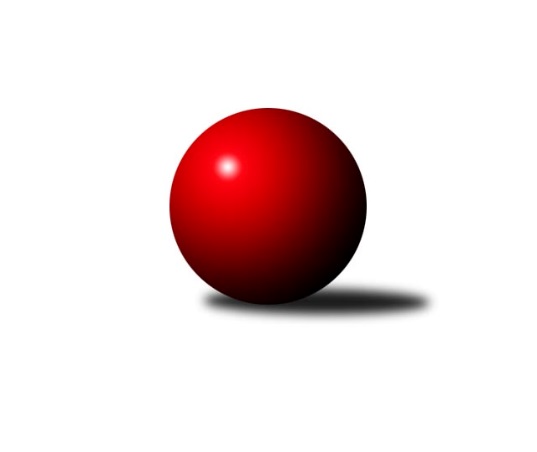 Č.19Ročník 2014/2015	7.3.2015Nejlepšího výkonu v tomto kole: 3212 dosáhlo družstvo: TJ Lokomotiva Česká Třebová3. KLM C 2014/2015Výsledky 19. kolaSouhrnný přehled výsledků:KK Šumperk˝A˝	- TJ Lokomotiva Česká Třebová	2:6	3099:3212	13.0:11.0	7.3.TJ Tatran Litovel ˝A˝	- TJ Sokol Michálkovice ˝A˝	6:2	3209:3094	17.0:7.0	7.3.SKK Ostrava ˝A˝	- TJ Jiskra Rýmařov ˝A˝	6:2	3035:2992	14.0:10.0	7.3.TJ Sokol Chvalíkovice ˝A˝	- TJ Sokol Rybník	5:3	3203:3156	12.0:12.0	7.3.TJ Sokol Bohumín ˝A˝	- KK Zábřeh ˝B˝	5:3	3156:3124	11.0:13.0	7.3.TJ Unie Hlubina ˝A˝	- HKK Olomouc ˝B˝	6:2	3061:2971	13.0:11.0	7.3.Tabulka družstev:	1.	TJ Lokomotiva Česká Třebová	19	18	0	1	115.5 : 36.5 	290.5 : 165.5 	 3283	36	2.	TJ Sokol Chvalíkovice ˝A˝	19	11	0	8	83.0 : 69.0 	238.5 : 217.5 	 3168	22	3.	TJ Tatran Litovel ˝A˝	19	10	1	8	77.0 : 75.0 	228.0 : 228.0 	 3161	21	4.	TJ Sokol Bohumín ˝A˝	19	9	2	8	77.0 : 75.0 	215.0 : 241.0 	 3106	20	5.	KK Šumperk˝A˝	19	9	1	9	76.5 : 75.5 	240.0 : 216.0 	 3132	19	6.	TJ Unie Hlubina ˝A˝	19	9	1	9	76.5 : 75.5 	234.0 : 222.0 	 3175	19	7.	KK Zábřeh ˝B˝	19	9	1	9	76.5 : 75.5 	228.0 : 228.0 	 3158	19	8.	HKK Olomouc ˝B˝	19	9	0	10	69.5 : 82.5 	219.5 : 236.5 	 3136	18	9.	TJ Sokol Rybník	19	7	2	10	70.5 : 81.5 	212.5 : 243.5 	 3128	16	10.	TJ Jiskra Rýmařov ˝A˝	19	7	1	11	68.5 : 83.5 	225.5 : 230.5 	 3116	15	11.	SKK Ostrava ˝A˝	19	6	1	12	69.5 : 82.5 	216.5 : 239.5 	 3132	13	12.	TJ Sokol Michálkovice ˝A˝	19	5	0	14	52.0 : 100.0 	188.0 : 268.0 	 3084	10Podrobné výsledky kola:	 KK Šumperk˝A˝	3099	2:6	3212	TJ Lokomotiva Česká Třebová	Miroslav Smrčka	106 	 122 	 126 	142	496 	 1:3 	 578 	 135	151 	 151	141	Jiří Hetych ml.	Marek Zapletal	107 	 131 	 138 	138	514 	 2:2 	 530 	 128	155 	 122	125	Zdeněk Markl	Jaromír Rabenseifner	118 	 134 	 148 	117	517 	 2:2 	 546 	 138	133 	 138	137	Jan Kmoníček	Adam Běláška	134 	 142 	 134 	122	532 	 2:2 	 549 	 122	117 	 162	148	Petr Holanec	Jaroslav Sedlář	135 	 131 	 127 	134	527 	 3:1 	 509 	 125	143 	 122	119	Rudolf Stejskal	Petr Matějka	139 	 131 	 141 	102	513 	 3:1 	 500 	 126	125 	 122	127	Martin Podzimekrozhodčí: Nejlepší výkon utkání: 578 - Jiří Hetych ml.	 TJ Tatran Litovel ˝A˝	3209	6:2	3094	TJ Sokol Michálkovice ˝A˝	Jiří Čamek	123 	 132 	 144 	130	529 	 4:0 	 502 	 118	124 	 132	128	Tomáš Rechtoris	František Baleka	152 	 130 	 126 	137	545 	 3:1 	 513 	 133	134 	 121	125	Petr Řepecký	Jiří Fiala	138 	 127 	 148 	133	546 	 3:1 	 537 	 136	118 	 132	151	Michal Zych	Petr Axman	127 	 145 	 114 	142	528 	 3:1 	 463 	 137	118 	 92	116	Jiří Řepecký	Kamil Axman	120 	 127 	 142 	139	528 	 2:2 	 541 	 139	117 	 149	136	Josef Jurášek	David Čulík	135 	 133 	 124 	141	533 	 2:2 	 538 	 129	136 	 135	138	Josef Linhartrozhodčí: Nejlepší výkon utkání: 546 - Jiří Fiala	 SKK Ostrava ˝A˝	3035	6:2	2992	TJ Jiskra Rýmařov ˝A˝	Miroslav Pytel	126 	 128 	 112 	112	478 	 0:4 	 545 	 138	139 	 144	124	Josef Mikeska	Pavel Gerlich	129 	 126 	 110 	110	475 	 2:2 	 456 	 108	114 	 119	115	Jaroslav Heblák	Dominik Böhm	134 	 156 	 131 	111	532 	 3:1 	 505 	 131	124 	 126	124	Josef Pilatík	Jiří Trnka	127 	 126 	 128 	118	499 	 4:0 	 447 	 114	112 	 122	99	Štěpán Charník	Vladimír Korta	119 	 129 	 126 	129	503 	 1:3 	 518 	 127	125 	 135	131	Jaroslav Tezzele	Petr Holas	153 	 136 	 132 	127	548 	 4:0 	 521 	 132	133 	 131	125	Milan Dědáčekrozhodčí: Nejlepší výkon utkání: 548 - Petr Holas	 TJ Sokol Chvalíkovice ˝A˝	3203	5:3	3156	TJ Sokol Rybník	Jakub Hendrych	132 	 137 	 120 	110	499 	 1:3 	 516 	 133	121 	 123	139	Miroslav Dušek	Vladimír Kostka	118 	 148 	 120 	124	510 	 1:3 	 536 	 147	117 	 129	143	Jiří Kmoníček	Radek Hendrych	125 	 149 	 122 	124	520 	 1:3 	 534 	 127	135 	 132	140	Miroslav Kolář ml.	Vladimír Valenta	138 	 157 	 141 	125	561 	 3:1 	 530 	 137	124 	 131	138	Tomáš Műller	David Hendrych	132 	 144 	 142 	140	558 	 3:1 	 535 	 143	136 	 126	130	Václav Kolář	Jiří Staněk	149 	 137 	 139 	130	555 	 3:1 	 505 	 126	114 	 120	145	Lukáš Műllerrozhodčí: Nejlepší výkon utkání: 561 - Vladimír Valenta	 TJ Sokol Bohumín ˝A˝	3156	5:3	3124	KK Zábřeh ˝B˝	Lukáš Modlitba	131 	 139 	 114 	123	507 	 2:2 	 521 	 138	137 	 99	147	Jan Körner	Roman Honl	145 	 148 	 140 	138	571 	 3:1 	 498 	 120	116 	 141	121	Miroslav Štěpán	Petr Kuttler	125 	 128 	 120 	131	504 	 2:2 	 485 	 133	107 	 130	115	Lukáš Horňák	Aleš Kohutek	133 	 114 	 132 	105	484 	 1:3 	 532 	 139	138 	 123	132	Milan Šula	Pavel Niesyt	157 	 137 	 130 	135	559 	 2:2 	 547 	 126	150 	 159	112	Josef Karafiát	Fridrich Péli	157 	 124 	 120 	130	531 	 1:3 	 541 	 131	140 	 131	139	Václav Švubrozhodčí: Nejlepší výkon utkání: 571 - Roman Honl	 TJ Unie Hlubina ˝A˝	3061	6:2	2971	HKK Olomouc ˝B˝	Vladimír Konečný	140 	 113 	 127 	114	494 	 2:2 	 455 	 110	118 	 108	119	Josef Krajzinger	František Oliva	114 	 131 	 127 	125	497 	 3:1 	 461 	 116	112 	 110	123	Břetislav Sobota	Michal Hejtmánek	132 	 122 	 136 	151	541 	 3:1 	 485 	 111	124 	 112	138	Miroslav Dokoupil	Michal Zatyko	124 	 123 	 131 	120	498 	 2:2 	 499 	 136	107 	 122	134	Radek Malíšek	Petr Basta	145 	 121 	 124 	118	508 	 0:4 	 571 	 152	155 	 134	130	Milan Sekanina	Petr Brablec	134 	 137 	 129 	123	523 	 3:1 	 500 	 118	127 	 140	115	Matouš Krajzingerrozhodčí: Nejlepší výkon utkání: 571 - Milan SekaninaPořadí jednotlivců:	jméno hráče	družstvo	celkem	plné	dorážka	chyby	poměr kuž.	Maximum	1.	Pavel Jiroušek 	TJ Lokomotiva Česká Třebová	578.06	377.8	200.3	1.6	6/9	(686)	2.	Kamil Bartoš 	HKK Olomouc ˝B˝	565.86	373.8	192.1	2.8	6/8	(626)	3.	Jiří Hetych  ml.	TJ Lokomotiva Česká Třebová	564.21	367.5	196.7	2.6	9/9	(642)	4.	Martin Podzimek 	TJ Lokomotiva Česká Třebová	553.43	363.2	190.2	2.6	9/9	(652)	5.	Jiří Kmoníček 	TJ Lokomotiva Česká Třebová	549.95	362.9	187.1	3.8	7/9	(618)	6.	Jiří Staněk 	TJ Sokol Chvalíkovice ˝A˝	549.73	373.5	176.2	3.5	7/7	(604)	7.	Petr Holanec 	TJ Lokomotiva Česká Třebová	548.97	363.3	185.7	3.2	8/9	(611)	8.	Vladimír Konečný 	TJ Unie Hlubina ˝A˝	547.69	359.7	188.0	2.8	7/8	(600)	9.	František Oliva 	TJ Unie Hlubina ˝A˝	543.88	367.1	176.7	3.3	8/8	(582)	10.	Václav Kolář 	TJ Sokol Rybník	543.69	364.2	179.5	2.8	8/8	(651)	11.	Michal Hejtmánek 	TJ Unie Hlubina ˝A˝	541.50	363.0	178.5	3.0	7/8	(611)	12.	Aleš Staněk 	TJ Sokol Chvalíkovice ˝A˝	541.21	363.4	177.8	6.4	7/7	(574)	13.	Milan Šula 	KK Zábřeh ˝B˝	540.75	365.8	175.0	4.0	9/9	(586)	14.	Milan Dědáček 	TJ Jiskra Rýmařov ˝A˝	539.49	355.3	184.2	2.6	8/8	(580)	15.	Jan Körner 	KK Zábřeh ˝B˝	537.20	364.3	172.9	4.4	8/9	(592)	16.	Petr Brablec 	TJ Unie Hlubina ˝A˝	536.95	357.7	179.2	4.9	7/8	(563)	17.	Jiří Michálek 	KK Zábřeh ˝B˝	536.93	364.2	172.7	5.4	6/9	(617)	18.	Jaroslav Tezzele 	TJ Jiskra Rýmařov ˝A˝	536.53	366.3	170.3	4.6	8/8	(594)	19.	Jakub Hendrych 	TJ Sokol Chvalíkovice ˝A˝	536.17	358.8	177.4	5.1	6/7	(583)	20.	Petr Holas 	SKK Ostrava ˝A˝	536.04	361.0	175.0	4.9	8/8	(580)	21.	Milan Sekanina 	HKK Olomouc ˝B˝	535.46	354.9	180.5	4.2	8/8	(614)	22.	Josef Linhart 	TJ Sokol Michálkovice ˝A˝	535.09	360.3	174.8	3.6	9/9	(561)	23.	Tomáš Műller 	TJ Sokol Rybník	535.06	356.7	178.4	4.5	8/8	(639)	24.	Michal Albrecht 	KK Zábřeh ˝B˝	535.02	360.2	174.8	4.3	7/9	(577)	25.	Matouš Krajzinger 	HKK Olomouc ˝B˝	534.83	357.5	177.4	6.0	6/8	(609)	26.	Dominik Böhm 	SKK Ostrava ˝A˝	532.87	360.5	172.3	6.6	6/8	(570)	27.	Tomáš Dražil 	KK Zábřeh ˝B˝	532.61	362.0	170.7	5.9	8/9	(594)	28.	Ladislav Janáč 	TJ Jiskra Rýmařov ˝A˝	532.31	349.3	183.0	4.1	7/8	(601)	29.	Josef Gajdošík 	TJ Lokomotiva Česká Třebová	532.14	361.4	170.7	5.0	6/9	(591)	30.	Aleš Kohutek 	TJ Sokol Bohumín ˝A˝	531.81	357.6	174.3	4.0	8/9	(581)	31.	Jiří Čamek 	TJ Tatran Litovel ˝A˝	531.42	354.5	176.9	4.1	8/8	(583)	32.	David Hendrych 	TJ Sokol Chvalíkovice ˝A˝	529.82	352.0	177.8	4.7	7/7	(599)	33.	Jaromír Rabenseifner 	KK Šumperk˝A˝	528.90	356.6	172.3	4.4	8/8	(592)	34.	Jiří Trnka 	SKK Ostrava ˝A˝	528.58	354.6	174.0	3.4	8/8	(567)	35.	Adam Běláška 	KK Šumperk˝A˝	528.57	349.6	179.0	4.0	7/8	(575)	36.	Jiří Kmoníček 	TJ Sokol Rybník	527.83	350.9	176.9	4.9	8/8	(592)	37.	Marek Zapletal 	KK Šumperk˝A˝	526.09	351.2	174.9	4.5	7/8	(554)	38.	Miroslav Talášek 	TJ Tatran Litovel ˝A˝	525.46	353.8	171.7	4.9	6/8	(569)	39.	Petr Matějka 	KK Šumperk˝A˝	524.79	356.9	167.9	4.5	7/8	(552)	40.	Radek Hendrych 	TJ Sokol Chvalíkovice ˝A˝	524.55	352.1	172.5	6.1	5/7	(599)	41.	Fridrich Péli 	TJ Sokol Bohumín ˝A˝	524.55	351.1	173.5	6.6	8/9	(573)	42.	Roman Honl 	TJ Sokol Bohumín ˝A˝	524.17	350.4	173.7	4.9	7/9	(588)	43.	Miroslav Smrčka 	KK Šumperk˝A˝	523.59	350.0	173.6	3.6	8/8	(577)	44.	Michal Zatyko 	TJ Unie Hlubina ˝A˝	523.34	352.5	170.9	4.7	7/8	(593)	45.	Jiří Fiala 	TJ Tatran Litovel ˝A˝	523.24	358.7	164.5	7.8	7/8	(568)	46.	Pavel Niesyt 	TJ Sokol Bohumín ˝A˝	521.83	355.5	166.3	6.9	6/9	(574)	47.	David Čulík 	TJ Tatran Litovel ˝A˝	521.26	357.1	164.2	6.4	8/8	(558)	48.	Jaroslav Sedlář 	KK Šumperk˝A˝	520.30	354.8	165.5	6.0	7/8	(548)	49.	Petr Řepecký 	TJ Sokol Michálkovice ˝A˝	519.49	354.5	165.0	4.7	8/9	(592)	50.	Tomáš Rechtoris 	TJ Sokol Michálkovice ˝A˝	519.14	353.1	166.0	5.5	8/9	(569)	51.	Vladimír Valenta 	TJ Sokol Chvalíkovice ˝A˝	518.97	352.5	166.5	6.7	6/7	(604)	52.	Rudolf Stejskal 	TJ Lokomotiva Česká Třebová	518.65	356.9	161.8	5.6	7/9	(584)	53.	Petr Kuttler 	TJ Sokol Bohumín ˝A˝	516.63	353.7	162.9	4.6	7/9	(565)	54.	František Baleka 	TJ Tatran Litovel ˝A˝	516.40	353.1	163.3	6.7	7/8	(555)	55.	Miroslav Dokoupil 	HKK Olomouc ˝B˝	515.77	350.8	165.0	8.1	6/8	(597)	56.	Břetislav Sobota 	HKK Olomouc ˝B˝	515.01	354.1	160.9	7.3	8/8	(589)	57.	Miroslav Pytel 	SKK Ostrava ˝A˝	514.81	344.8	170.0	6.5	7/8	(573)	58.	Miroslav Dušek 	TJ Sokol Rybník	514.28	349.8	164.5	5.5	7/8	(591)	59.	Lukáš Modlitba 	TJ Sokol Bohumín ˝A˝	513.80	351.0	162.8	6.7	8/9	(545)	60.	Jaroslav Heblák 	TJ Jiskra Rýmařov ˝A˝	513.63	353.3	160.3	7.3	8/8	(582)	61.	Lukáš Műller 	TJ Sokol Rybník	513.44	351.3	162.1	7.9	6/8	(576)	62.	Miroslav Kolář ml. 	TJ Sokol Rybník	513.07	354.5	158.6	7.1	6/8	(585)	63.	Václav Švub 	KK Zábřeh ˝B˝	512.80	349.0	163.8	5.4	9/9	(568)	64.	Michal Zych 	TJ Sokol Michálkovice ˝A˝	512.31	349.0	163.3	4.9	8/9	(547)	65.	Vladimír Korta 	SKK Ostrava ˝A˝	510.64	345.1	165.5	5.6	8/8	(548)	66.	Radek Foltýn 	SKK Ostrava ˝A˝	508.42	355.2	153.2	9.2	6/8	(537)	67.	Štefan Dendis 	TJ Sokol Bohumín ˝A˝	508.16	352.5	155.6	7.2	7/9	(531)	68.	Vladimír Kostka 	TJ Sokol Chvalíkovice ˝A˝	507.64	350.5	157.1	10.5	6/7	(582)	69.	Josef Pilatík 	TJ Jiskra Rýmařov ˝A˝	507.23	347.5	159.8	6.6	7/8	(585)	70.	Petr Chodura 	TJ Unie Hlubina ˝A˝	504.27	346.1	158.2	8.6	8/8	(537)	71.	Jiří Řepecký 	TJ Sokol Michálkovice ˝A˝	501.74	343.7	158.1	8.8	9/9	(569)	72.	Josef Jurášek 	TJ Sokol Michálkovice ˝A˝	498.92	343.5	155.4	7.6	8/9	(541)	73.	Gustav Vojtek 	KK Šumperk˝A˝	498.69	351.0	147.7	6.7	7/8	(544)	74.	Štěpán Charník 	TJ Jiskra Rýmařov ˝A˝	488.38	342.2	146.2	10.2	7/8	(527)		Jan Kmoníček 	TJ Lokomotiva Česká Třebová	558.00	344.5	213.5	2.5	2/9	(570)		Kamil Axman 	TJ Tatran Litovel ˝A˝	531.33	351.9	179.4	4.2	5/8	(597)		Jakub Mokoš 	TJ Tatran Litovel ˝A˝	529.70	359.1	170.6	4.6	5/8	(619)		Zdeněk Markl 	TJ Lokomotiva Česká Třebová	527.50	363.0	164.5	10.5	2/9	(530)		Dušan Říha 	HKK Olomouc ˝B˝	527.00	358.5	168.5	5.0	4/8	(541)		Jan Pavlosek 	SKK Ostrava ˝A˝	524.50	353.5	171.0	4.5	2/8	(530)		Aleš Zaoral 	HKK Olomouc ˝B˝	524.50	354.5	170.0	3.0	2/8	(535)		Martin Mikeska 	TJ Jiskra Rýmařov ˝A˝	524.00	341.5	182.5	4.0	1/8	(541)		Josef Karafiát 	KK Zábřeh ˝B˝	523.50	359.8	163.7	8.1	5/9	(560)		Miroslav Kolář 	TJ Sokol Rybník	522.50	377.5	145.0	8.5	2/8	(529)		Lukáš Horňák 	KK Zábřeh ˝B˝	521.54	359.9	161.6	8.5	4/9	(540)		Petr Axman 	TJ Tatran Litovel ˝A˝	518.86	353.9	165.0	5.9	5/8	(562)		Michal Rickwod 	TJ Lokomotiva Česká Třebová	518.50	358.0	160.5	8.5	2/9	(570)		Petr Basta 	TJ Unie Hlubina ˝A˝	517.50	357.2	160.3	4.2	2/8	(538)		Jiří Kráčmar 	TJ Tatran Litovel ˝A˝	517.50	359.0	158.5	9.0	2/8	(543)		Radek Malíšek 	HKK Olomouc ˝B˝	517.37	356.2	161.2	5.6	5/8	(581)		Pavel Gerlich 	SKK Ostrava ˝A˝	516.56	354.6	161.9	7.3	4/8	(566)		Josef Mikeska 	TJ Jiskra Rýmařov ˝A˝	515.50	346.3	169.3	4.1	4/8	(545)		Leopold Jašek 	HKK Olomouc ˝B˝	514.13	342.2	171.9	6.8	5/8	(548)		Jaroslav Klekner 	TJ Unie Hlubina ˝A˝	510.38	345.6	164.8	8.1	4/8	(531)		Václav Rábl 	TJ Unie Hlubina ˝A˝	507.75	349.0	158.8	5.8	4/8	(570)		Martin Futerko 	SKK Ostrava ˝A˝	506.00	342.0	164.0	6.0	1/8	(506)		Jan Tögel 	HKK Olomouc ˝B˝	506.00	368.0	138.0	9.0	1/8	(506)		Jiří Nešický 	TJ Sokol Rybník	505.20	357.6	147.6	6.9	5/8	(580)		Pavel Pěruška 	TJ Tatran Litovel ˝A˝	501.00	344.0	157.0	5.0	1/8	(501)		Jiří Kropáč 	HKK Olomouc ˝B˝	497.00	343.0	154.0	5.0	1/8	(497)		Petr Chlachula 	TJ Jiskra Rýmařov ˝A˝	496.00	346.5	149.5	8.0	2/8	(505)		Miroslav Štěpán 	KK Zábřeh ˝B˝	495.75	346.3	149.5	7.8	2/9	(503)		Václav Čamek 	KK Zábřeh ˝B˝	495.00	349.7	145.3	11.0	3/9	(514)		Martin Vitásek 	KK Zábřeh ˝B˝	494.00	342.0	152.0	12.0	1/9	(494)		Marek Hampl 	TJ Jiskra Rýmařov ˝A˝	489.50	332.5	157.0	10.5	2/8	(501)		Tomáš Herrman 	TJ Sokol Rybník	480.50	338.5	142.0	10.5	2/8	(514)		Josef Krajzinger 	HKK Olomouc ˝B˝	475.80	335.0	140.8	12.4	5/8	(518)		Karol Nitka 	TJ Sokol Bohumín ˝A˝	469.00	323.0	146.0	7.0	1/9	(469)		Petr Jurášek 	TJ Sokol Michálkovice ˝A˝	467.00	335.8	131.2	14.5	3/9	(476)		Oldřich Bidrman 	TJ Sokol Michálkovice ˝A˝	406.00	294.0	112.0	20.0	1/9	(406)Sportovně technické informace:Starty náhradníků:registrační číslo	jméno a příjmení 	datum startu 	družstvo	číslo startu
Hráči dopsaní na soupisku:registrační číslo	jméno a příjmení 	datum startu 	družstvo	Program dalšího kola:20. kolo21.3.2015	so	9:00	HKK Olomouc ˝B˝ - TJ Sokol Chvalíkovice ˝A˝	21.3.2015	so	10:00	TJ Jiskra Rýmařov ˝A˝ - TJ Unie Hlubina ˝A˝	21.3.2015	so	10:00	TJ Sokol Rybník - TJ Tatran Litovel ˝A˝	21.3.2015	so	14:00	TJ Lokomotiva Česká Třebová - TJ Sokol Bohumín ˝A˝	21.3.2015	so	14:00	TJ Sokol Michálkovice ˝A˝ - KK Šumperk˝A˝	21.3.2015	so	15:30	KK Zábřeh ˝B˝ - SKK Ostrava ˝A˝	Nejlepší šestka kola - absolutněNejlepší šestka kola - absolutněNejlepší šestka kola - absolutněNejlepší šestka kola - absolutněNejlepší šestka kola - dle průměru kuželenNejlepší šestka kola - dle průměru kuželenNejlepší šestka kola - dle průměru kuželenNejlepší šestka kola - dle průměru kuželenNejlepší šestka kola - dle průměru kuželenPočetJménoNázev týmuVýkonPočetJménoNázev týmuPrůměr (%)Výkon14xJiří Hetych ml.Č. Třebová5783xMilan SekaninaOlomouc B113.285712xMilan SekaninaOlomouc B57112xJiří Hetych ml.Č. Třebová112.25783xRoman HonlBohumín A5712xRoman HonlBohumín A111.955712xVladimír ValentaChvalíkov. A5614xPavel NiesytBohumín A109.595592xPavel NiesytBohumín A5592xPetr HolasOstrava A108.725483xDavid HendrychChvalíkov. A5581xJosef MikeskaRýmařov A108.12545